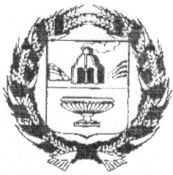 СОВЕТ ДЕПУТАТОВ  НОВОМОНОШКИНСКОГО СЕЛЬСОВЕТАЗАРИНСКОГО РАЙОНА АЛТАЙСКОГО КРАЯ29.06.2018                                                                                                     № 13с. НовомоношкиноВ соответствии с Федеральным законом от 29.12.2017г. № 463-ФЗ "О внесении изменений в Федеральный закон "Об общих принципах организации местного самоуправления в Российской Федерации" и отдельные законодательные акты Российской Федерации", руководствуясь требованиями Федерального закона Российской Федерации от 06.10.2003 № 131-ФЗ «Об общих принципах организации местного самоуправления в Российской Федерации», Федеральным законом от 02.03.2007г. № 25-ФЗ «О муниципальной службе в Российской Федерации», Уставом Новомоношкинского сельсовета Заринского района Алтайского края, Совет депутатов Новомоношкиснкого сельсовета Заринского райна Алтайского края, –                                                            Решил:1.   Внести изменения в решение Совета депутатов Новоманошкинского  сельсовета Зраинского района Алтайского края от 11.04.2012 № 27 «Об утверждении  Правил благоустройства  территории муниципального образования    Новоманошкинский сельсовет  Заринского района Алтайского края» (далее – Решение).1.1. Изложить пункт 1.2 Решения в следующей редакции:1.2.  Главными задачами Правил благоустройства территории муниципального образования Новомоношкинский сельсовет Заринского района Алтайского края (далее – Правила) является: -  создание благоприятных условий жизни для населения на территории муниципального образования Новомоношкинский сельсовет Заринского района Алтайского края (далее – поселение);-  улучшение внешнего облика поселения, который определяется технически исправным состоянием зданий, элементов благоустройства, содержанием зеленых насаждений и поддержанием необходимого эстетического уровня.Правила благоустройства территории муниципального образования Новомоношкинского сельского поселения регулируют вопросы:1) содержания территорий общего пользования и порядка пользования такими территориями;2) внешнего вида фасадов и ограждающих конструкций зданий, строений, сооружений;3) проектирования, размещения, содержания и восстановления элементов благоустройства, в том числе после проведения земляных работ;4) организации освещения территории муниципального образования, включая архитектурную подсветку зданий, строений, сооружений;5) организации озеленения территории муниципального образования, включая порядок создания, содержания, восстановления и охраны расположенных в границах населенных пунктов газонов, цветников и иных территорий, занятых травянистыми растениями;6) размещения информации на территории муниципального образования, в том числе установки указателей с наименованиями улиц и номерами домов, вывесок;7) размещения и содержания детских и спортивных площадок, площадок для выгула животных, парковок (парковочных мест), малых архитектурных форм;8) организации пешеходных коммуникаций, в том числе тротуаров, аллей, дорожек, тропинок;9) обустройства территории муниципального образования в целях обеспечения беспрепятственного передвижения по указанной территории инвалидов и других маломобильных групп населения;10) уборки территории муниципального образования, в том числе в зимний период;11) организации стоков ливневых вод;12) порядка проведения земляных работ;13) участия, в том числе финансового, собственников и (или) иных законных владельцев зданий, строений, сооружений, земельных участков (за исключением собственников и (или) иных законных владельцев помещений в многоквартирных домах, земельные участки под которыми не образованы или образованы по границам таких домов) в содержании прилегающих территорий;14) определения границ прилегающих территорий в соответствии с порядком, установленным законом субъекта Российской Федерации;15) праздничного оформления территории муниципального образования;16) порядка участия граждан и организаций в реализации мероприятий по благоустройству территории муниципального образования;17) осуществления контроля за соблюдением правил благоустройства территории муниципального образования.1.2. Изложить следующие понятия пункта 1.3 Решения в новой редакции:благоустройство территории - деятельность по реализации комплекса мероприятий, установленного правилами благоустройства территории муниципального образования, направленная на обеспечение и повышение комфортности условий проживания граждан, по поддержанию и улучшению санитарного и эстетического состояния территории муниципального образования, по содержанию территорий населенных пунктов и расположенных на таких территориях объектов, в том числе территорий общего пользования, земельных участков, зданий, строений, сооружений, прилегающих территорий;прилегающая территория - территория общего пользования, которая прилегает к зданию, строению, сооружению, земельному участку в случае, если такой земельный участок образован, и границы которой определены правилами благоустройства территории муниципального образования в соответствии с порядком, установленным законом субъекта Российской Федерации;элементы благоустройства - декоративные, технические, планировочные, конструктивные устройства, элементы озеленения, различные виды оборудования и оформления, в том числе фасадов зданий, строений, сооружений, малые архитектурные формы, некапитальные нестационарные строения и сооружения, информационные щиты и указатели, применяемые как составные части благоустройства территории.";1.3.  Дополнить пункт 1.5 Решения следующим подпунктом.Лицо, ответственное за эксплуатацию здания, строения, сооружения (за исключением собственников и (или) иных законных владельцев помещений в многоквартирных домах, земельные участки под которыми не образованы или образованы по границам таких домов), обязано принимать участие, в том числе финансовое, в содержании прилегающих территорий.2.    Обнародовать настоящее решение на досках объявлений села Новомоношкино и на  официальном сайте Администрации района.Глава сельсовета                                                                   Л.П. КожевниковаР Е Ш Е Н И ЕО О внесении изменений в решениесовета депутатов Новоманошкинского     сельсовета Зраинского района Алтайского краяотот 11.04.2012 № 27 «Об утверждении  Правил    благоустройства  территории м  муниципального образования    Новоманошкинский сельсовет     Заринского района Алтайского края»